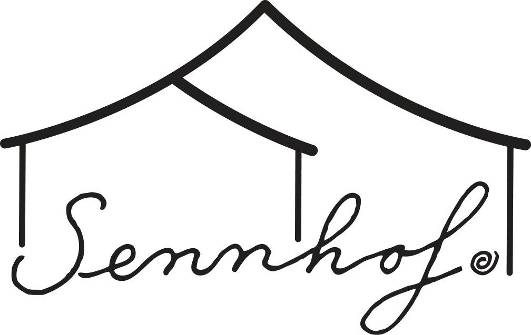 Unsere Kinderkrippe Sennhof in Birmensdorf betreut pro Tag 22 Kinder in zwei altersgemischten Gruppen. Wir beleben ein ehemaliges Restaurant mit viel Platz und einem Garten, in einem ruhigen Quartier. Wir sind eine Bildungskrippe und arbeiten nach dem Ansatz der Bildungs- und Lerngeschichten. Naturpädagogik ist in Form eines Waldtages fester Bestandteil in unserem Alltag. Unsere Co-Gruppenleitung arbeitet in einem Einheitssystem.Per 1. Oktober 2018 oder 1. November suchen wirEin Co-Gruppenleiter, eine Co-Gruppenleiterin 80% - 100%Ihre Hauptaufgaben:- Berufsbildung der Praktikantin und der Auszubildenden Fachfrau Betreuung
- Koordination und Planung des Tagesablaufs und der Tagesaktivitäten zusammen  mit der 
  Co- Gruppenleitung
- Arbeiten nach dem Ansatz der Bildungs- und Lerngeschichten
- Förderung einer gute Atmosphäre, in welcher sich Kinder, Eltern und Mitarbeitende wohl fühlenIhr Profil:- Fachperson Betreuung Kind EFZ, diplomierte/r Kleinkinderzieher/in
- Erfahrung als Gruppenleiter/in oder als Miterzieher/in
- Erfahrung als Berufsbildnerin, absolvierter BB Kurs
- Erfahrung in Bildungs- und Lerngeschichten oder Bereitschaft  sich das Wissen des Konzeptes anzueignen 
- Freude an der Naturpädagogik
- selbständige und zuverlässige Arbeitsweise 
- flexibel, belastbar, kontaktfreudig und teamfähig
- viel Eigeninitiative und Lust den Sennhof aktiv mitzugestalten 
- Bereitschaft  für ein langfristiges Engagement
Wir bieten:- Professionalität verbunden mit Herzblut in einem familiären Betrieb mit langjährigen Erfahrungen    und einem guten Ruf
-  Motiviertes und engagiertes Team 
- Interessante und verantwortungsvolle Tätigkeit mit viel Spielraum für Neues
- Supervision, regelmässige Sitzungen sowie Weiterbildungsmöglichkeiten
- Markt- und leistungsgerechte Entlöhnung
- gute und wohlwollende Arbeitsatmosphäre
- Wir sind offen für einen weiteren Mann im TeamFür weitere Auskünfte zu dieser vielseitigen Stelle steht Ihnen die Krippenleiterin Sandra Bachmann, Tel: 043 344 09 11, (Mo, Di, Do, FR) gern zur VerfügungWeitere Informationen finden Sie unter:  www.kinderkrippesennhof.ch Sind Sie interessiert? Dann freuen wir uns auf Ihr  Dossier mit Foto, Lebenslauf und Zeugnissen an: 
Frau Sandra Bachmann, sandra.bachmann@kinderkrippesennhof.ch

